.Intro: 16 counts from main beatHeel Struts Forward X4Toe Struts Back X4 With Arm Swings/Finger ClicksLean slightly forward while travelling back and swing arms right and left during aboveTouch Out, Hold, Touch In, Hold, Touch Out, In, Out, HoldSlow Jazz Box Turn ¼ Right (With Finger Clicks)RepeatGo Cat Go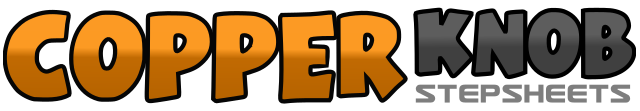 .......Count:32Wall:4Level:Beginner.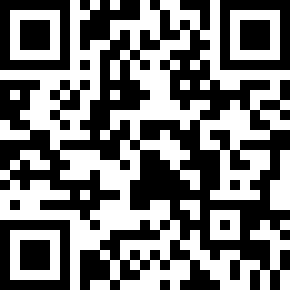 Choreographer:Gaye Teather (UK) - April 2010Gaye Teather (UK) - April 2010Gaye Teather (UK) - April 2010Gaye Teather (UK) - April 2010Gaye Teather (UK) - April 2010.Music:Please Mama Please - Go Cat GoPlease Mama Please - Go Cat GoPlease Mama Please - Go Cat GoPlease Mama Please - Go Cat GoPlease Mama Please - Go Cat Go........1-2Step right heel forward, drop right toe3-4Step left heel forward, drop left to5-6Step right heel forward, drop right toe7-8Step left heel forward, drop left toe1-2Step right toe back, drop right heel (click fingers to right and look right)3-4Step left toe back, drop left heel (click fingers to left and look left)5-6Step right toe back, drop right heel (click fingers to right and look right)7-8Step left toe back, drop left heel (click fingers to left and look left)1-2Touch right to side, hold3-4Touch right together, hold5-6Touch right to side, touch right together7-8Touch right to side, hold1-2Cross right over left, click fingers3-4Step left back, click fingers5-6Turn ¼ right and step right to side, click fingers (3:00)7-8Step left forward, click fingers